Rutenko Igor VolodymyrovychExperience:Position applied for: 2nd EngineerDate of birth: 23.05.1961 (age: 56)Citizenship: UkraineResidence permit in Ukraine: NoCountry of residence: UkraineCity of residence: MariupolPermanent address: prospect Lenina 71/41 apt.37Contact Tel. No: +38 (050) 701-77-83 / +38 (062) 933-33-53E-Mail: igor-rutenko@mail.ruU.S. visa: NoE.U. visa: NoUkrainian biometric international passport: Not specifiedDate available from: 20.11.2013English knowledge: GoodMinimum salary: 6000 $ per month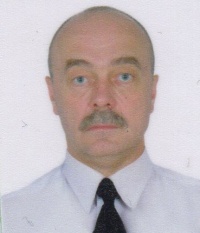 PositionFrom / ToVessel nameVessel typeDWTMEBHPFlagShipownerCrewing2nd Engineer03.02.2013-15.08.2013BLUE SANDBulk Carrier25.537 MTSLZR  6 RTA48T10200PANAMABLUE SAND MARITIME CORP.Shokk Marine agency